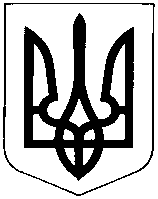 УКРАЇНАХМЕЛЬНИЦЬКА ОБЛАСТЬНОВОУШИЦЬКА СЕЛИЩНА РАДАНОВОУШИЦЬКОЇ СЕЛИЩНОЇ ОБ’ЄДНАНОЇ  ТЕРИТОРІАЛЬНОЇ ГРОМАДИВИКОНАВЧИЙ КОМІТЕТР І Ш Е Н Н Явід 29 листопада 2018 р. № 950смт Нова УшицяПро погодження  дозволу на зняття  дерев в смт. Нова Ушиця, с. Куражин , с. Хребтіїв, с. Загродське, с. Івашківці, с. Пилипи-Хребтіївські, с. Соколівка, с. Пилипківці, с. Косиківці, с. Шелестяни, с. ЛюбомирівкаРозглянувши звернення гр. старости с. Хребтіїв – Рєзнік Ніни Григорівни,  старости с. Загродське, с. Івашківці – Борейка Юрія Миколайовича, старости с. Пилипківці, с. Заборознівці - Лисака Миколи Олексійовича, директора ТОВ  “БігРайз - СВ” –  Гнатюк Ганни Федорівни, директора Новоушицького територіального центру соціального обслуговування – Ковбасюка Дмитра Вікторовича, старости с. Куражин, с. Мала Шурка, с. Глибівка   -  Гнатюка Василя Петровича,  старости Пилипохребтіївського старостинського округу – Стасюк Людмили Володимирівни, директора Новоушицького НВК № 1- Зваричук Алли Вікторівни, старости Косиковецького старостинського округу – Ніверського Валерія Володимировича, старости Ставчанського старостинського округу – Басько Олени Анатоліївни, гр. Кравецького Віталія Миколайовича, керуючись ст.ст.30,40,52,59 Закону України „ Про місцеве самоврядування в Україні” від 21.05.1997 року N280/97-ВР (із змінами та доповненнями),  виконавчий комітет селищної ради    ВИРІШИВ:          1. Погодити дозвіл старості с. Хребтіїв – Рєзнік Ніні Григорівні на зняття дерев в с. Хребтіїв біля школи  ,  які перебувають  в аварійному стані в кількості 8 (восьми) дерев  породи,  “абрикоса”, “туя’.2.  Погодити дозвіл старості с. Пилипи-Хребтіївські, с. Іванківці, с. Соколівка - Стасюк Людмилі Володимирівні на зрізання  дерев  в с. Пилипи-Хребтіївські, біля школи та біля приміщення сільської ради які перебувають в аварійному стані  в кількості 26 дерев породи “тополя”, “береза”, “клен”, “каштан”, “осика,” “яблуня”  ,  та в с. Соколівка по вул. Польовій які  перебувають в аварійному стані в кількості 14 (чотирнадцяти ) дерев породи,  “горіх”, “вишня”.               3. Погодити дозвіл старості с. Івашківці та с. Загродське - Борейку Юрію Миколайовичу на зрізання дерев  в с. Івашківці ,  які  перебувають в аварійному стані в кількості 27 (двадцяти семи) дерев породи,   “береза”, “ялина”. “липа”, та в с. Загродське які перебувають в аварійному стані в кількості 64 (шістдесят чотирьох )  дерев породи “ялина”,  “клен”, “черешня”,  “осика”, “липа”, “береза”, “акація”,  “дуб”.           4. Погодити дозвіл старості с. Пилипківці, с. Заборознівці – Лисаку Миколі Олексійовичу на зрізання  дерев  в с. Пилипківці біля приміщення старостату, біля пам’ятника, біля приміщення відділення зв’язку, біля приміщення будинку культури,  які  перебувають в аварійному стані в кількості 23 (двадцяти трьох) дерев породи “ялина”.           5.    Погодити дозвіл директору ТОВ “БігРайз- СВ”  – Гнатюк Ганні Федорівні на зрізання  дерев  в с. Куражин , на межі земельної ділянки яка належить ТОВ “БігРайз- СВ”  ,  які  перебувають в аварійному стані в кількості 7 (семи) дерев породи,   “акація”.           6.    Погодити дозвіл старості с. Куражин, с. Мала Шурка, с. Глимбівка – Гнатюку Василю Петровичу на зрізання  дерев  в с. Куражин навколо нового кладовища які  перебувають в аварійному стані в кількості 11 (одинадцяти) дерев породи “сосна”,  “клен”, “черешня”,  “ясен”.            7.     Погодити дозвіл директору Новоушицького територіального центру соціального обслуговування – Ковбасюку Дмитру Вікторовичу  на зрізання  дерева  в смт. Нова Ушиця, вул. Пушкіна, 3а  які  перебувають  в аварійному стані в кількості 17 (сімнадцяти) дерев породи,   “яблуня”, “клен”, “осика”, “береза”, “сосна”, “липа”, “туя”.           8.   Погодити дозвіл старості с. Косиківці, с. Шелестяни – Ніверському Валерію Володимировичу на зрізання  дерев  в с. Косиківці  які  перебувають  в аварійному стані в кількості 11 (одинадцяти) дерев породи,   “ялина”, “береза”, “граб”,  та в с. Шелестяни, які перебувають в аварійному стані в  кількості 30 (тридцяти) дерев  породи “ялина”, “береза”.          9.      Погодити дозвіл директору Новоушицького НВК “ЗОШ  I-III ст. №1, гімназія” Зваричук Аллі Вікторівні на зрізання  дерева  в смт. Нова Ушиця, на території освітнього закладу які  перебувають  в аварійному стані в кількості 10 (десяти) дерев породи,   “каштан”, “клен”.          10.      Погодити дозвіл старості с. Ставчани, с. Любомирівка, с. Слобідка, с. Стара Гута- Басько Олені Анатоліївні  на зрізання  дерева  в с. Любомирівка  на території парку  які  перебувають  в аварійному стані в кількості 58 (п’ятидесяти восьми) дерев породи,   “ялина”, “береза”, “липа”, “ясен”, “клен”, “грушка”, “черешня”, “рябіна”.           11.      Погодити дозвіл гр. Кравецькому Віталію Миколайовичу на  обрізку гілля  дерева  в смт. Нова Ушиця по вул. Подільській 33,   яке  перебуває  в аварійному стані в кількості 1 (одного) дерева породи,   “дуб”.          12. Начальнику відділу комунальної власності, житлово-комунального господарства, благоустрою, зовнішньої реклами, охорони навколишнього природного середовища, інфраструктури та земельних відносин  виконавчого апарату Новоушицької селищної ради Мищаку В.В. видати ордер на знесення дерев згідно акту обстеження зелених насаджень, що підлягають знесенню та перелікові-оціночну відомість на вирубку   дерев .          13.  Після проведення відповідних робіт провести благоустрій території.   14. Деревину, яка утворилась від порубки даного дерева використати для  потреб установ та організацій Новоушицької селищної ради на території смт. Нова Ушиця, с. Куражин, с. Хребтіїв, с. Пилипи-Хребтіївські, с. Соколівка, с. Пилипківці, с. Івашківці, с. Загродське, с. Косиківці, с. Шелестяни, с. Любомирівка.          Підстава:  Відомість  матеріально- грошової оцінки лісосіки.                            Переліково-оціночна відомість.                                      Акт обстеження зелених насаджень, що підлягають знесенню.Селищний голова                                                                                        О.В. МосковчукУКРАЇНАХМЕЛЬНИЦЬКА ОБЛАСТЬНОВОУШИЦЬКА СЕЛИЩНА РАДАНОВОУШИЦЬКОЇ СЕЛИЩНОЇ ОБ’ЄДНАНОЇ  ТЕРИТОРІАЛЬНОЇ ГРОМАДИВИКОНАВЧИЙ КОМІТЕТ                                                                             Р І Ш Е Н Н Явід 29 листопада 2018 р. № 950смт Нова УшицяПро погодження  дозволу на зняття  дерев в смт. Нова Ушиця, с. Куражин , с. Хребтіїв, с. Загродське, с. Івашківці, с. Пилипи-Хребтіївські, с. Соколівка, с. Пилипківці, с. Косиківці, с. Шелестяни, с. ЛюбомирівкаРозглянувши звернення гр. старости с. Хребтіїв – Рєзнік Ніни Григорівни,  старости с. Загродське, с. Івашківці – Борейка Юрія Миколайовича, старости с. Пилипківці, с. Заборознівці - Лисака Миколи Олексійовича, директора ТОВ  “БігРайз - СВ” –  Гнатюк Ганни Федорівни, директора Новоушицького територіального центру соціального обслуговування – Ковбасюка Дмитра Вікторовича, старости с. Куражин, с. Мала Шурка, с. Глибівка   -  Гнатюка Василя Петровича,  старости Пилипохребтіївського старостинського округу – Стасюк Людмили Володимирівни, директора Новоушицького НВК № 1- Зваричук Алли Вікторівни, старости Косиковецького старостинського округу – Ніверського Валерія Володимировича, старости Ставчанського старостинського округу – Басько Олени Анатоліївни, гр. Кравецького Віталія Миколайовича, керуючись ст.ст.30,40,52,59 Закону України „ Про місцеве самоврядування в Україні” від 21.05.1997 року N280/97-ВР (із змінами та доповненнями),  виконавчий комітет селищної ради    ВИРІШИВ:      8.   Погодити дозвіл старості с. Косиківці, с. Шелестяни – Ніверському Валерію Володимировичу на зрізання  дерев  в с. Косиківці  які  перебувають  в аварійному стані в кількості 11 (одинадцяти) дерев породи,   “ялина”, “береза”, “граб”,  та в с. Шелестяни, які перебувають в аварійному стані в  кількості 30 (тридцяти) дерев  породи “ялина”, “береза”.          12. Начальнику відділу комунальної власності, житлово-комунального господарства, благоустрою, зовнішньої реклами, охорони навколишнього природного середовища, інфраструктури та земельних відносин  виконавчого апарату Новоушицької селищної ради Мищаку В.В. видати ордер на знесення дерев згідно акту обстеження зелених насаджень, що підлягають знесенню та перелікові-оціночну відомість на вирубку   дерев .          13.  Після проведення відповідних робіт провести благоустрій території.   14. Деревину, яка утворилась від порубки даного дерева використати для  потреб установ та організацій Новоушицької селищної ради на території смт. Нова Ушиця, с. Куражин, с. Хребтіїв, с. Пилипи-Хребтіївські, с. Соколівка, с. Пилипківці, с. Івашківці, с. Загродське, с. Косиківці, с. Шелестяни, с. Любомирівка.          Підстава:  Відомість  матеріально- грошової оцінки лісосіки.                            Переліково-оціночна відомість.                                      Акт обстеження зелених насаджень, що підлягають знесенню.Селищний голова                                                                                        О.В. Московчук